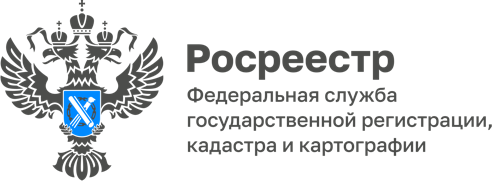 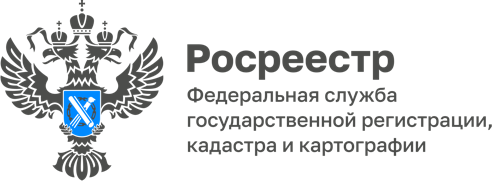 16.12.2022Руководитель краевого Росреестра выступил с докладом о работе ведомства на декабрьской сессии АКЗС 15 декабря, состоялась 15 сессия Алтайского краевого Законодательного Собрания. На последней перед новогодними каникулами сессии по инициативе постоянного Комитета по бюджетной, налоговой, экономической политике и имущественным отношениям с докладом - презентацией о деятельности Управления Росреестра по Алтайскому краю выступил руководитель ведомства Юрий Викторович Калашников. Коротко описав цели  и основные направления деятельности алтайского Росреестра, Юрий Викторович на цифрах показал уровень исполнения поставленных задач, при этом значительная часть предоставленных показателей указала на высокие рейтинговые позиции регионального ведомства в стране.Также, краевым парламентариям была представлена информация о ходе исполнения федеральных программ «Национальная система пространственных данных», «Жилье и городская среда», проектов «Полный и точный реестр»,  «Земля для стройки», «Электронные услуги Росреестра» и др. «Перед нами (федеральными органами исполнительной власти, органами государственной власти субъектов РФ, органами местного самоуправления) поставлены сложные, но интересные, и, главное, выполнимые задачи», - отметил Юрий Викторович. – «Командная работа всегда продуктивнее простого сотрудничества. У нас общее дело: мы создаем комфортную среду для получения государственных услуг физическими и юридическими лицами. Только объединив силы и взаимодействуя как единый слаженный механизм, мы сможем выполнить поставленные перед нами задачи, достигнуть высоких результатов». В заключение Юрий Викторович ответил на ряд вопросов от депутатов фракций «Единая Россия», «КПРФ» и «Справедливая Россия. За правду».По окончанию доклада председатель Комитета АКЗС по бюджетной, налоговой, экономической политике и имущественным отношениям, заместитель руководителя фракции «Единая Россия» Антон Васильев, поблагодарив за развернутый доклад, отметил: «В целом со всеми своими функциями и задачами Управление справляется и при этом внедряет современные технологии, очень внимательно подходит к тем задачам, которые сегодня стоят перед Управлением Федеральной службы государственной регистрации, кадастра и картографии по Алтайскому краю. Прежде всего, конечно, это открытость и публичность процедур государственной регистрации. Сегодня мы видим, что в этой части как таковых серьезных проблем и сбоев нет.Второе, тоже очень важное, что делает Росреестр, - это активизация работы по ускорению процессов оформления прав на недвижимое имущество /…/ Можно все сделки оформить в электронном формате и получить выписки из ЕГРН в электронном виде на электронную почту – это, конечно же, во всех смыслах должно приветствоваться.Ну и масштаб /.../ задач на Росреестр возложено очень много, особенно в связи с поручениями Президента.  Это колоссальная работа». (https://www.akzs.ru/media/online/).Далее Антон Александрович выделил три основные темы, которые нужно взять в работу краевым депутатам в ближайший год и попытаться помочь: описание границ муниципалитетов и территориальных зон; выявление правообладателей ранее учтенной недвижимости и работы по бесхозному имуществу.Председатель Алтайского краевого Законодательного Собрания Александр Алексеевич Романенко поддержал все озвученные предложения и поблагодарил коллектив Управления Росреестра по Алтайскому краю за высокий уровень реализации задач, поставленных перед Росреестром на территории Алтайского края.